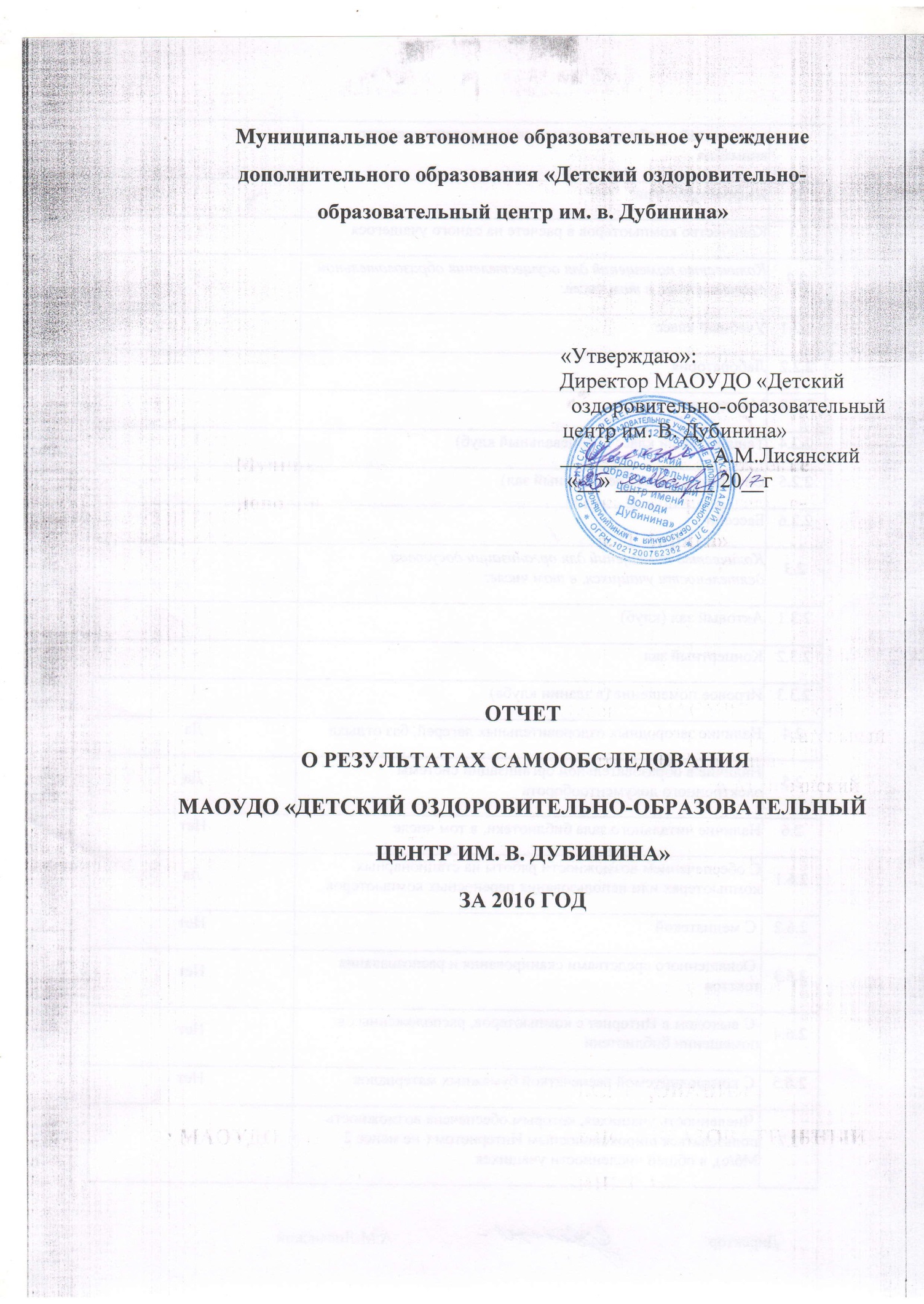 1. ОБЩИЕ СВЕДЕНИЯСамообследование Муниципального автономного образовательного учреждения дополнительного образования «Детский оздоровительно-образовательный центр им. в. Дубинина» проведено в соответствии с пунктом 3 части 2 статьи 29 Федерального закона от 29 декабря 2012 года №273 (ред. от 31.12.2014) – ФЗ «Об образовании в Российской Федерации», в порядке, утвержденным приказом Министерства образования и науки Российской Федерации от 14.06.2013 №462 «Об утверждении порядка проведения самообследования образовательной организацией», с использованием показателей деятельности организации, утвержденных приказом Министерства образования и науки Российской Федерации от 10.12.2013 №1324 «Об утверждении показателей деятельности образовательной организации, подлежащей самообследованию».Отчет составлен по материалам самообследования деятельности МАОУДО «Детский оздоровительно-образовательный центр им. В. Дубинина» за 2015 год.Полное наименование: Муниципальное автономное образовательное учреждение дополнительного образования «Детский оздоровительно-образовательный центр им. В. Дубинина».Сокращенное наименование: МАОУДО «Детский оздоровительно- образовательный центр им. В. Дубинина»»Учредитель: Управление образования администрации городского округа «Город Йошкар-Ола» (Республика Марий Эл, г. Йошкар-Ола, ул. Комсомольская, 134)Тип: образовательное учреждение дополнительного образования
Вид: детский оздоровительно-образовательный центр 
Организационно-правовая форма: бюджетное учреждениеЮридический и фактический адрес: 424930, Республика Марий Эл, Медведевский район, п. Песчаный, 21 км Казанского трактаПочтовый адрес: 424000, Республика Марий Эл, г. Йошкар-Ола, ул. Комсомольская д. № 134, оф. 112, 121Телефон: 8(8362) 45-13-98;Факс: 8(8362) 45-13-98Лицензия: на право ведения образовательной деятельности к лицензии на осуществление образовательной деятельности) от 27 июня 2012 г., № 376 серия РО, номер бланка 044555, бессрочно.С 10 октября 2016 года, лицензия переоформлена, № 260 Серия 12Л01 №0000868.Свидетельство: о государственной регистрации юридического лица серия 12 №000423240 от 04.11. 2002 года.Адрес электронной почты: vdubinina12@yandex.ruСайт: www.dubinina12.ruДиректор: Лисянский Анатолий Михайлович.Краткая история развития учреждения: Муниципальное автономное образовательное учреждение дополнительного образования «Детский оздоровительно-образовательный центр им. В. Дубинина» является образовательным учреждением дополнительного образования, создано на основании постановления администрации города от 1958 года.Режим работы: учреждение организует работу с детьми в течение летнего оздоровительно-образовательного периода. Расписание занятий: расписание занятий составляется для создания наиболее благоприятного режима труда и отдыха детей по представлению педагогических работников с учетом пожеланий детей, родителей (законных представителей), возрастных особенностей детей и установленных санитарно-гигиенических норм. 2. КОНЦЕПТУАЛЬНАЯ МОДЕЛЬ УЧРЕЖДЕНИЯ ДОПОЛНИТЕЛЬНОГО ОБРАЗОВАНИЯМетодологическая основа: в образовательной деятельности учреждение руководствуется нормативно-правовыми документами: Конституцией РФ, Законом РФ «Об образовании в Российской Федерации», Порядком организации и осуществления образовательной деятельности по дополнительным общеобразовательным программам, утвержденным приказом Министерства образования и науки Российской Федерации №1008 от 29.08.2013г., нормативными правовыми актами Министерства образования и науки Российской Федерации, нормативно-правовыми актами Министерства образования и науки Республики Марий Эл, Уставом и локальными актами муниципального автономного образовательного учреждения дополнительного образования «Детский оздоровительно-образовательный центр им. В. Дубинина»», а также следующими принципами организации образовательной деятельности:- свободный выбор ребенком видов и сфер деятельности;- ориентация на личностные интересы, потребности, способности ребенка;- возможность свободного самоопределения ребенка.Перечисленные позиции составляют концептуальную основу «Детского оздоровительно-образовательного центра им. В. Дубинина», которая соответствует главным идеям гуманистической педагогики: признание уникальности человека, его права на самореализацию, ориентированность на интересы ребенка, способность видеть в нем личность, достойную уважения.Учитывая общие направления политики государства, учреждение:- создает равные возможности каждому ребенку, оказывает помощь одаренным и талантливым детям;- выстраивает социальные связи с различными организациями, организует встречи с творческими людьми.Для обучающихся МАОУДО «Детский оздоровительно-образовательный центр им. В. Дубинина» обеспечивает открытость и доступность достоверной, актуальной информации о себе и представляемых образовательных услугах путем создания и ведения официального сайта в информационно-телекоммуникационной сети «Интернет» и размещения на нем перечня сведений, установленного федеральным законодательством.Миссия учреждения: целостная, открытая, социально педагогическая система, способная создать комплексное образовательное пространство для развития и саморазвития каждого отдыхающего средствами дополнительного образования.Цель: воспитание культуры здорового образа жизни у обучающихся посредством физкультурно – оздоровительных мероприятий, ориентация нa развитие мотивации личности к познанию и творчеству, реализация дополнительных общеразвивающих программ в интересах личности, общества и государства.Основные задачи:-формирование культуры здорового и безопасного образа жизни, укрепление здоровья обучающихся;- обеспечение духовно - нравственного, гражданско-патриотического, военно-патриотического, трудового воспитания обучающихся;- выявление, развитие возможностей и поддержка талантливых обучающихся, а также лиц, проявивших выдающиеся способности в спортивной деятельности;- создание и обеспечение необходимых условий для личностного развития, укрепление здоровья, профессионального самоопределения и творческого труда обучающихся;- социализация и адаптация обучающихся к жизни в обществе;- формирование общей культуры обучающихся;- организация досуговой деятельности.Направления деятельности:- организует объединения детей по направлениям деятельности;- разрабатывает программы и методические рекомендации для организации дополнительного образовательного процесса;- готовит и принимает участие в мероприятиях различного уровня (соревнования, конференции, конкурсы, походы, олимпиады, экскурсии и т.д.);- выявляет, изучает и распространяет опыт организации дополнительного образовательного процесса и массовых мероприятий при работе с образовательными учреждениями;- организует и проводит учебные и методические мероприятия в целях подготовки и повышения квалификации работников образовательных учреждений городского округа «Город Йошкар-Ола», Республики Марий Эл, Российской Федерации в области своей деятельности.Организационная модель учреждения или структура учрежденияСтруктуру органов управления МАОУДО «Детский оздоровительно-образовательный центр им. В. Дубинина» составляют общее собрание работников, педагогический совет, методический совет.В целях содействия осуществлению самоуправленческих начал, развитию инициативы коллектива, расширению коллегиальных, демократических форм управления и воплощения в жизнь государственно-общественных принципов управления созывается Общее собрание работников.К компетенции Общего собрания относятся:- рассмотрение и решение вопросов самоуправления в соответствии с законодательством Российской Федерации;- образование представительного органа для ведения коллективных переговоров с администрацией Учреждения по вопросам заключения, изменения и дополнения коллективного договора и контроля его исполнения;- заслушивание ежегодного отчёта представительного органа и администрации Учреждения о выполнении коллективного трудового договора;- выдвижение коллективных требований работников Учреждения и избрание полномочных представителей для участия в разрешении коллективного трудового спора;- принятие решения об объявлении забастовки, выборы органа, возглавляющего забастовку;- принятие локальных актов, предусмотренных законодательством Российской Федерации.Педагогический совет под председательством директора Учреждения:- обсуждает и производит выбор различных вариантов содержания образования, форм, методов учебного процесса и способов их реализации;- организует работу по повышению квалификации педагогических работников, развитию их творческих инициатив;- обсуждает годовой календарный учебный график;- принимает локальные акты, предусмотренные законодательством Российской Федерации.Методический совет под председательством заместителя директора:- разрабатывает рекомендации об основных направлениях и путях реализации методической и исследовательской работы;- прогнозирует пути развития методической деятельности, вносит предложения по вопросам повышения качества образовательного процесса и профессиональной компетентности педагогов;- изучает, обобщает, опыт научно-методической работы педагогов.Сложившаяся система управления  МАОУДО «Детский оздоровительно-образовательный центр им. В. Дубинина» обеспечивает выполнение поставленных целей и задач и в целом соответствует современным требованиям. Структура управления деятельности Центра представлена на Схеме 1.СхемаСхема 1В целом структура МАОУДО «Детский оздоровительно-образовательный центр им. В. Дубинина»  и система управления достаточны и эффективны для обеспечения выполнения функций центра в сфере дополнительного образования в соответствии с действующим законодательством Российской Федерации.Соответствие методического обеспечения концептуальной модели учрежденияРеализация концепции Центра связана с научно-методическим обеспечением и проведением комплекса мероприятий, направленных на активизацию дополнительного образования Центра в рамках программы развития. Приоритетными направлениями являются:1. Разработка программно-методического материала в соответствии с современными требованиями.2. Повышение эффективности образовательной деятельности на основе внедрения инновационных технологий обучения и воспитания обучающихся;3. Организация повышения квалификации педагогических работников.4. Систематизация методических материалов, обобщение передового педагогического опыта.5. Учебно-исследовательская и экспериментальная работа педагогов и обучающихся.6. Организация эффективного взаимодействия с социальными партнерами, различными субъектами образовательного пространства города и республики.7. Организация работы с молодыми педагогами.Показателями результативности методической работы являются:- повышение профессионального и культурного уровня преподавателей;- обновление и совершенствование предметных знаний;- совершенствование педагогического мастерства на основе освоения инновационных образовательных технологий;- публикации материалов;- обобщение передового педагогического опыта.Реализация Концепции Центра направлена на развитие и формирование у воспитанников социально-значимых качеств личности: гуманности, способность к ориентации в мире, духовных ценностей, индивидуально значимых способностей к ориентации в жизненной ситуации.Направления в работе учреждения:- физкультурно-спортивное;- туристско-краеведческое.3. ОРГАНИЗАЦИОННО-ПРАВОВОЕ ОБЕСПЕЧЕНИЕ ОБРАЗОВАТЕЛЬНОЙ ДЕЯТЕЛЬНОСТИ МАОУДО «Детский оздоровительно-образовательный центр им. В. Дубинина» ХАРАКТЕРИСТИКА УСТАВНЫХ ДОКУМЕНТОВ И ТЕКУЩЕЙ ДОКУМЕНТАЦИИМАОУДО «Детский оздоровительно-образовательный центр им. В. Дубинина»  обеспечен необходимыми организационно-правовыми документами на ведение образовательной деятельности, реальные условия которой соответствуют требованиям, содержащимся в них.4. ОБУЧАЮЩИЕСЯ И СИСТЕМА РАБОТЫ С НИМИКоличество отдыхающих в учреждении: 280 человек за смену, составляющую 21 день.Порядок приема и отчисления детейПрием детей в МАОУДО «Детский оздоровительно-образовательный центр им. В. Дубинина»   осуществляется директором на основании:- письменного заявления родителей (законных представителей);- медицинского заключения об отсутствии противопоказаний к занятию соответствующим видом спорта при приеме в физкультурно-спортивные объединения.Образовательные отношения прекращаются в связи с отчислением отдыхающего из Учреждения:-    за систематическое нарушение правил пребывания в Центре (умышленную порчу имущества центра, употребление алкогольных и наркотических веществ, за угрозу жизни и здоровью окружающих людей)- по инициативе отдыхающего или родителей (законных представителей) несовершеннолетнего отдыхающего;5. КАЧЕСТВО ОБРАЗОВАТЕЛЬНОГО ПРОЦЕССА В УЧРЕЖДЕНИИ ДОПОЛНИТЕЛЬНОГО ОБРАЗОВАНИЯ Качество образовательной деятельностиКачество образовательной деятельности соответствует целям учреждения.Анализ образовательного процесса проводится заместителем директора. Качество образовательного процесса и его коррекции (на основе результатов анализа образовательной деятельности) отслеживается директором учреждения.Организация образовательного процесса в центре регламентируется учебным планом, расписанием занятий, которые разрабатываются центром самостоятельно.Учебный план составляется в начале учебного года, регламентируется Уставом учреждения, нормами СанПиН.Инновационная деятельность направлена на разработку, апробацию и внедрение в практику деятельности объединений современных педагогических технологий, направленных на эффективное решение тех приоритетных задач, которые заявляет педагогический коллектив. Педагогами дополнительного образования МАОУДО «Детский оздоровительно-образовательный центр им. В. Дубинина» внедряются в практику следующие инновационные технологии:- проблемно-развивающее обучение;- личностно-ориентированное обучение;- здоровье сберегающие технологии;- проектная технология.Поиск и освоение новых инноваций, способствующих качественным изменениям в деятельности центра – основной механизм оптимизации развития системы дополнительного образования. Инновационные процессы в сфере дополнительного образования определяют сущность формирования учреждения дополнительного образования: положительно влияют на качество обучения и воспитания в учреждениях дополнительного образования детей, повышают профессиональный уровень педагогов дополнительного образования, создают лучшие условия для духовного развития обучающихся, позволяют осуществить личностно-ориентированный подход.Характеристика общеобразовательных программОгромное значение для качества образовательного процесса играет программное обеспечение. Программы дополнительного образования детей соответствуют Программе развития центра. Все программы обсуждены на педагогическом совете и утверждены директором.Программы содержат все обязательные структурные компоненты, составлены в соответствии с Примерными требованиями к программам дополнительного образования детей (Приложение к письму Департамента молодежной политики, воспитания и социальной поддержки детей Минобрнауки России от 11.12.2006 №06-1844).Исходя из требований, содержание программ соответствует определенным направлениям деятельности и ориентировано на:- создание условий для развития личности ребенка;- развитие мотивации личности к познанию и творчеству;- обеспечение эмоционального благополучия ребенка;- приобщение к общечеловеческим ценностям;- профилактику асоциального поведения;- создание условий для социального, культурного и профессионального самоопределения, творческой самореализации личности ребенка, ее интеграции в систему мировой и отечественной культур.Выбор конкретных направлений образовательной деятельности определяется интересами детей и подростков, потребностями семьи, запросами социума, культурными традициями, наличием ресурсов и специалистов соответствующего профиля.В течение 2-х лет педагоги МАОУДО «Детский оздоровительно-образовательный центр им. В. Дубинина» работают над проблемой модернизации дополнительных общеразвивающих программ в соответствии с требованиями современного дополнительного образования. В течение года ведется работа по обновлению, корректировке и написанию программ. Педагогами совместно с методической службой отредактировано и обновлено в 2015 году дополнительных общеразвивающие программы в соответствии с требованиями.Программы ориентированы на различный возраст детей. К положительным аспектам программ следует отнести следующие:- многообразие содержательных аспектов деятельности (теоретический, практический, исследовательский);- разнообразие форм организации образовательного процесса;- индивидуальный и дифференцированный подход к детям;- многообразие форм подведения итогов реализации программ;- посильный для каждого уровень освоения программы.Главными критериями в оценивании состояния и эффективности образовательной деятельности являются показатели уровня освоения обучающимися программ и сохранение контингента.Каждый педагог, исходя из специфики своей программы, разрабатывает критерии оценки для определения результатов обучения. Форма, вид, сроки, характер и содержание итоговых мероприятий, условия проведения аттестации в коллективах определяются педагогом, реализующим программу. Оценка качества организации учебных занятийОбразовательный процесс организован в соответствии с учебным планом, дополнительными общеразвивающими программами.Внедряются новые формы и методы организации самостоятельной и творческой работы детей и подростков – работа с проектами, проведение дискуссий, учебные игры. Педагогами дополнительного образования выполняются основные требования к современному занятию.Методическое обеспечение образовательного процессаВ учреждении созданы условия для реализации личностных функций педагога, повышения его профессионального саморазвития, готовности к инновациям, повышению профессиональной компетентности.Повышение профессионального уровня педагогов в центре осуществляется через участие педагогов в методической работе, повышение квалификационной категории через курсовую подготовку. Методическая работа в центре рассматривается как целостная система взаимосвязанных мер, действий, мероприятий, направленных на:- всестороннее повышение квалификации и профессионального мастерства педагогов;- развитие и повышение творческого потенциала педагогического коллектива в целом;- разработку и внедрение нового содержания образования, обновление программно-методического обеспечения образовательного процесса.6. КАЧЕСТВО МАССОВОЙ И КУЛЬТУРНО-ДОСУГОВОЙ ДЕЯТЕЛЬНОСТИСоответствие основных направлений культурно-досуговой деятельности целям учрежденияОдним из основных видов содержательного наполнения свободного времени детей и подростков в учреждении является культурно-досуговая деятельность. Культурно-досуговая деятельность направлена на:- совершенствование качества и эффективности празднично-досуговой деятельности в системе дополнительного образования детей;- осуществление личностно-ориентированных подходов в формировании ценностных ориентаций в выборе детьми, подростками позитивных творческих форм организации досуга;- воспитание гражданственности и патриотизма детей и подростков в процессе проведения акций и тематических праздников в рамках гражданско-патриотического воспитания;- развитие празднично-игровой культуры детей и взрослых в современных социальных условиях;- поиск новых художественно-педагогических форм, методов и технологий проведения праздничных программ для детей и подростков;- восстановление культурно-исторической среды, сохранение народных праздничных традиций, освоение духовных ценностей.Управление культурно-досуговой деятельностью осуществляется заместителем директора, в совокупности с педагогическими и профессиональными кадрами: методисты, педагоги дополнительного образования и пр.Культурно-досуговая деятельность, конкретными делами прописывается в плане работы и реализуется в традиционных формах работы, которые можно классифицировать по масштабу мероприятия, т.е. фактически определяемым количеством участников.В МАОУДО «Детский оздоровительно-образовательный центр им. В. Дубинина» представлен широкий спектр творческих дел. Формы досуга, ставшие традиционными:  конкурсы, игровые мероприятия.МАОУДО «Детский оздоровительно-образовательный центр им. В. Дубинина» создает равные стартовые возможности каждому ребенку, создание среды, способствующей становлению и развитию личности и освоению социокультурных ценностей общества.Направления деятельности педагога-организатораСодействие развитию личности, талантов и способностей, формированию общей культуры воспитанников в центре осуществляется через организацию деятельности педагога-организатора, проведением культурно-досуговых мероприятий.Анализ работы учреждения в летний периодБольшое внимание центр уделял реализации программы, направленной на организацию педагогически целенаправленного и целесообразного, эмоционально привлекательного отдыха детей.Содержанием каникулярного отдыха детей являлась:​ оздоровительная деятельность, включающая проведение системы мероприятий, направленных на формирование здорового образа жизни и предупреждение поведенческих факторов риска для здоровья;​ игровая деятельность, представленная большим количеством коммуникативных, творческих, подвижных и настольных игр, которые используются как для индивидуальной, так и для групповой работы с детьми;​ творческая деятельность, представленная конкурсами, викторинами, соревнованиями, тематическими праздниками, познавательно-развлекательными программами и другими мероприятиями;​ социально значимая деятельность, направленная на участие в социальных акциях, коллективных творческих делах, социальных проектах, трудовых десантах;​ досугово-развлекательная деятельность (досуговое общение).Это содержание каникулярного отдыха реализовывалось через систему воспитательных мероприятий, направленных на приобретение детьми социальных знаний, формирование у них ценностного отношения к социальной реальности, получение ими опыта самостоятельного социального действия.8. ОЦЕНКА УСЛОВИЙ РЕАЛИЗАЦИИ ДОПОЛНИТЕЛЬНЫХ ОБРАЗОВАТЕЛЬНЫХ ПРОГРАММКадровое обеспечение учреждения дополнительного образования детей и система работы с кадрамиОбщие сведения о педагогических кадрах:Из них:Образование:Сведения о педагогических работниках, имеющих ученую степень, почетное звание, награды:9. ОЦЕНКА ЭФФЕКТИВНОСТИ УПРАВЛЕНИЯ МАОУДО «Детский оздоровительно-образовательный центр им. В. Дубинина»Управление в учреждении имело линейную структуру на основе программно-целевого метода, что соответствовало целям его функционирования и развития, и регламентировалось созданной нормативно-правовой базой. Оно строилось на принципах самоуправления и единоначалия. Непосредственное руководство осуществлял директор. В своей работе директор опирался на педагогический коллектив, органы коллегиального самоуправления (общее собрание работников, педагогический совет). Деятельность всех коллегиальных органов осуществлялась в соответствии с положениями о них. Выполнен план работы. Тематика заседаний соответствовала плану работы. Коллегиальная деятельность фиксировалась в протоколах.Деятельность системы управления центром была направлена на:​ совершенствование эффективной современной образовательно-воспитательной среды, способной быть конкурентоспособной на рынке образовательных услуг города;​ совершенствование механизмов эффективного планирования финансовой деятельности центра на основе муниципального задания, системы поощрения, стимулирования и роста педагогов;​ развитие ресурсной базы (кадровой, материально-технической, финансовой);​ представление своей деятельности, трансляцию накопленного опыта.Организационная работа осуществлялась через планирование деятельности каждого педагога и всего учреждения в целом, распределение функциональных обязанностей среди членов администрации и педагогического коллектива и определение области их ответственности, рациональную организацию деятельности органов управления.Аналитическая деятельность была направлена на анализ причин достижения прогнозируемых результатов, выявление слабых и сильных сторон жизнедеятельности центра.Система контроля обеспечивала получение необходимых аналитических материалов, дающих возможность эффективно прогнозировать деятельность центра и отдельных сотрудников, выявлять фактически полученные результаты, корректировать работу.Мониторинг обеспечивал сбор, системный учёт, обработку и анализ информации, необходимой для решения задач управления эффективностью учебно-воспитательного процесса и качеством предоставляемых центром образовательных услуг.Руководство осуществлялось через анализ деятельности работников на основе должностных инструкций и своевременное внесение необходимых корректив в работу.Распорядительная деятельность отражалась в приказах по финансово-хозяйственным вопросам, вопросам организации воспитательно-образовательного процесса, контроля состояния учебно-воспитательной работы и ведения документации.Созданная система управления позволяла:​ использовать внутренние и внешние возможности центра;​ развивать систему взаимоотношений с другими образовательными и иными организациями: сотрудничества и партнерства, взаимообмена инновационными идеями;​ учитывать фактор опережения во времени разработки инноваций в образовательном процессе;​ достичь конечных результатов – в полном объёме выполнить плановые задания;​ достичь полной открытости как способа коммуникативности процесса общения;​ использовать методологию управления качеством как основу организационной культуры образовательной среды центра;​ использовать критерии оценки эффективности реализации плановых заданий;​ продолжить совершенствование материально-технической базы.10. МАТЕРИАЛЬНО-ТЕХНИЧЕСКАЯ БАЗАКачество организации образовательного процесса обеспечивается материально-техническим оснащением за счет бюджетного финансирования. МАОУДО «Детский оздоровительно-образовательный центр им. В. Дубинина» размещается в Поселке Песчаный, 4 км. общей площадью 4,9 га. Учреждение имеет доступ сети Интернет, официальный сайт, постоянно функционирует электронная почта.Территория учреждения благоустроена.Соответствие: правилам пожарной безопасности; санитарным нормам и правилам по устройству и содержанию образовательного учреждения, правилам техники безопасности.ЗАКЛЮЧЕНИЕ1. Педагогический коллектив добился определенных результатов работы в реализации поставленных задач:- в МАОУДО «Детский оздоровительно-образовательный центр им. В. Дубинина» созданы и функционирует управленческая структура центра с четко определенным функционалом, штатом и содержанием работы.2. Учреждение находится в состоянии активного развития:- образовательный процесс в МАОУДО «Детский оздоровительно-образовательный центр им. В. Дубинина» находится в режиме стабильного функционирования;- образовательный процесс обеспечен дополнительными общеразвивающими программами;- наблюдается стабильность в численности отдыхающих.3. Повышению качества образовательной деятельности способствует высокий уровень ее обеспечения:- методическая деятельность учреждения характеризуется высоким потенциалом и уровнем проводимой работы, сформирована система разработки и утверждения общеразвивающих программ и их методического обеспечения;Основными проблемами, выявленными в ходе анализа, признаны:1.​ Недостаточное финансирование материально-технического обеспечения Учреждения.2.​ Необходимо обновления содержания образования за счет внедрения современных форм и видов деятельности.Анализ работы педагогического коллектива показал, что поставленные задачи на 2015 год выполнены. В дальнейшем предстоит работа по обновлению содержания образования по реализуемым дополнительным общеразвивающим программам в условиях внедрения ФГОС. ПОКАЗАТЕЛИДЕЯТЕЛЬНОСТИ ОРГАНИЗАЦИИ ДОПОЛНИТЕЛЬНОГО ОБРАЗОВАНИЯ, ПОДЛЕЖАЩЕЙ САМООБСЛЕДОВАНИЮ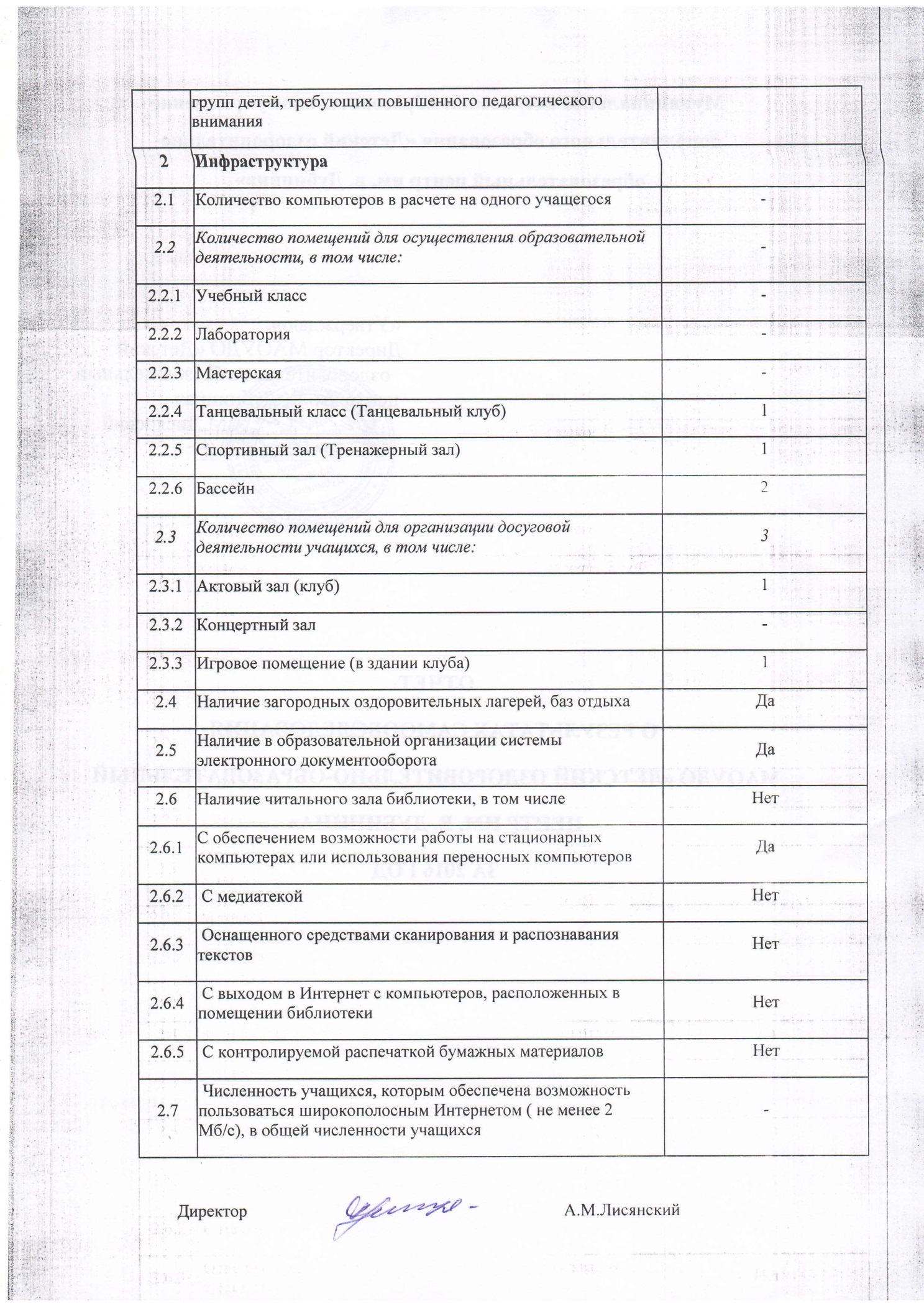 ДокументЕсть – нет?Состояние, характеристика документаУставдаУстав Утвержден от 22 августа 2014г.Лицензия на право ведения образовательной деятельностидаЛицензия на право ведения образовательной деятельности серия от 27 июня 2012 г., № 376 серия РО, номер бланка 044555 (бессрочно). С 10 октября 2016 года, лицензия переоформлена, № 260 Серия 12Л01 №0000868.Программа развитияда2012-2016 гг. утверждена 16 декабря 2011 годаУчебный пландаУчебный план МАОУДО «Детский оздоровительно-образовательный центр им. В. Дубинина»   на 2015-2016 год, регламентирует образовательный процесс в соответствии с перечнем направленностей дополнительного образования указанном в действующей лицензии.Штатное расписаниедаШтатное расписание на 2016 год утвержденоТарификационный списокдаТарификационный список на 2016 год соответствует штатному расписаниюДолжностные инструкции работников учреждениядаСоответствуют содержанию и условиям деятельности центра. Утверждены от 2013 годаПравила внутреннего распорядкадаУтверждены (приказ №37 от 12 03. 2014 г.Коллективный договордаНа период с 13.01.2015 года по 13.01.2018 годРасписание занятийдаОбеспечивает эффективность реализации дополнительных общеразвивающих программ. Составляется по представлению педагогов с учетом пожеланий родителей, возрастных особенностей детей, установленных санитарно-гигиенических нормЖурналы учета работы педагоговдаВедутся в соответствии с инструкциями ведения журналов педагогами дополнительного образования, ежемесячно контролируются директором, заместителем директора, методистами с целью фиксации выполнения образовательной программы.Протоколы заседаний педагогических и методических советовдаВедутся в соответствии с требованиями: в протоколах отражается тематика заседаний, присутствующие, протоколируется ход заседания и решения педагогических советовДополнительные общеразвивающие программыдаПрограммы утверждены. Программы содержат дидактическое и методическое обеспечение и соответствуют «Примерным требованиям к программам дополнительного образования детей» Приложения к письму Департамента молодежной политики, воспитания и социальной поддержки детей Минобрнауки Росси от 11.12.2006 №06-1844Планы работы учреждениядаУтверждены на учебный годВсего педагогических работниковШтатныхСовместители5252Педагоги дополнительного образованияПедагог-организатор51ОбщееСреднее профессиональноеВысшее профессиональное-475ЗваниеОтличник физической культуры и спортаКоличество1№ п\пПоказателиЕдиница измерения1.Образовательная деятельность1.1Общая численность детей, в том числе1 3311.1.1Детей дошкольного возраста (6-7 лет)2581.1.2Детей младшего школьного возраста (7-11 лет)3451.1.3Детей среднего школьного возраста (11-15 лет)3921.1.4Детей школьного возраста (15-17 лет)3361.2Численность учащихся, обучающихся по образовательным программам по договорам об оказании платных образовательных услуг3331.3Численность учащихся, занимающихся в двух и более объединениях (кружках, секциях, клубах), в общей численности учащихся1 3311.4Численность  учащихся с применением дистанционных образовательных технологий, электронного обучения, в общей численности учащихся-1.5Численность  учащихся по образовательным программам для детей с выдающимися способностями, в общей численности учащихся-1.6Численность учащихся по образовательным программам, направленным на работу с детьми с особыми потребностями в образовании, в общей численности учащихся, в том числе:-1.6.1Учащиеся с ограниченными возможностями здоровья-1.6.2Дети-сироты, дети, оставшиеся без попечения родителей-1.6.3Дети-мигранты-1.6.4Дети, попавшие в трудную жизненную ситуацию-1.7Численность  учащихся, занимающихся учебно-исследовательской, проектной деятельностью, в общей численности учащихся-1.8Численность  учащихся, принявших участие в массовых мероприятий (конкурсы, соревнования, фестивали, конференции), в общей численности учащихся, в том числе:-1.8.1На муниципальном уровне101.8.2На региональном уровне-1.8.3На межрегиональном уровне-1.8.4На федеральном уровне-1.8.5На международном уровне-1.9Численность учащихся – победителей и призеров массовых мероприятий (конкурсы, соревнования, фестивали, конференции) в общей численности учащихся в том числе:-1.9.1На муниципальном уровне61.9.2На региональном уровне-1.9.3На межрегиональном уровне-1.9.4На федеральном уровне-1.9.5На международном уровне-1.10Численность  учащихся, участвующих в образовательных и социальных проектах, в общей численности учащихся в том числе:-1.10.1Муниципального уровня-1.10.2Регионального уровня-1.10.3Межрегионального уровня-1.10.4Федерального уровня-1.10.5Международного уровня-1.11Количество массовых мероприятий, проведенных образовательной организацией, в том числе:51.11.1На муниципальном уровне21.11.2На региональном уровне-1.11.3На межрегиональном уровне-1.11.4На федеральном уровне-1.11.5На международном уровне-1.12Общая численность педагогических работников521.13Численность педагогических работников, имеющих высшее образование, в общей численности педагогических работников51.14Численность педагогических работников, имеющих высшее образование педагогической направленности (профиля), в общей численности педагогических работников-1.15Численность педагогических работников, имеющих среднее профессиональное образование в общей численности педагогических работников471.16Численность  педагогических работников, имеющих среднее профессиональное образование педагогической направленности (профиля), в общей численности педагогический работников-1.17Численность педагогических работников, которым по результатам аттестации присвоена квалификационная категория, в общей численности педагогических работников, в том числе:-1.17.1Высшая-1.17.2Первая-1.18Численность  педагогических работников в общей численности педагогических работников, педагогический стаж работы которых составляет:-1.18.1До 5 лет471.18.2Свыше 30 лет51.19Численность  педагогических работников в общей численности педагогических работников в возрасте до 30 лет471.20Численность педагогических работников в общей численности педагогических работников в возрасте от 55 лет-1.21Численность педагогических и административно-хозяйственных работников, прошедших за последние 5 лет повышение квалификации/ профессиональную переподготовку по профилю педагогической деятельности или иной осуществляемой в образовательной организации деятельности, в общей численности педагогических и административно-хозяйственных работников-1.22Численность специалистов, обеспечивающих методическую деятельность образовательной организации, в общей численности сотрудников образовательной организации11.23Количество публикаций, подготовленных педагогическими работниками образовательной организации-1.23.1За 3 года-1.23.2За отчетный период-1.24Наличие в организации дополнительного образования системы психолого-педагогической поддержки одаренных детей, иных -